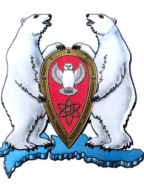 АДМИНИСТРАЦИЯ МУНИЦИПАЛЬНОГО ОБРАЗОВАНИЯ  ГОРОДСКОЙ ОКРУГ «НОВАЯ ЗЕМЛЯ»ПОСТАНОВЛЕНИЕ «15» декабря 2014 г. № 29 г. Архангельск-55О внесении изменений в муниципальную программу «Энергосбережение и повышение энергетической эффективности в муниципальном образовании городской округ «Новая Земля» на 2014-2016 годыВ соответствии с Бюджетным кодексом Российской Федерации, Порядком разработки и реализации целевых программ муниципального образования городской округ «Новая Земля», утвержденным постановлением администрации муниципального образования городской округ «Новая Земля» от 25.08.2011 № 46 (в посл. редакции от 23 октября 2014 № 16), в целях уточнения финансирования мероприятий муниципальной программы муниципального образования городской округ «Новая Земля» на 2014-2016 годы, п о с т а н о в л я ю:1. Внести следующие изменения и дополнения в муниципальную программу «Энергосбережение и повышение энергетической эффективности в МО ГО «Новая Земля» на 2014-2016 годы, утвержденную постановлением администрации муниципального образования городской округ «Новая Земля» от 28 10.2013 № 27, а именно: 1.1. В Паспорте программы в строке «Объемы и источники финансирования программы»: в графе 2 «Общий объем финансирования» цифру «1 130 000» заменить цифрой «515 000»;в графе 2 «средства местного бюджета» цифру «1 130 000» заменить цифрой «515 000».1.2. в абзаце 2 раздела 3 «Ресурсное обеспечение программы» цифру «1 130 000» заменить цифрой «515 000».1.3. в разделе 4 «Распределение объемов финансирования программы по источникам, направлениям расходования средств и годам»:в строке «всего по программе» в графе «Объем финансирования» цифру «1 130 000» заменить цифрой «515 000» в графе «в том числе по годам, 2014» цифру «700 000» заменить цифрой «85 000»;в строке «местный бюджет» в графе «Объем финансирования» цифру «1 130 000» заменить цифрой «515 000» в графе «в том числе по годам, 2014» цифру «700 000» заменить цифрой «85 000».1.4. в Приложении 1 «Перечень программных мероприятий муниципальной программы «Энергосбережение и повышение энергетической эффективности в МО ГО «Новая Земля» на 2014-2016 годы:в строке 4 графе 6 цифру «100 000» заменить цифрой «0», графе 7 цифру «100 000» заменить «0»;в строке 6 графе 6 цифру «110 000» заменить цифрой «70 000», графе 7 цифру «110 000» заменить «70 000»;в строке 7 графе 6 цифру «480 000» заменить цифрой «380 000», графе 7 цифру «100 000» заменить «0»;в строке 8 графе 6 цифру «360 000» заменить цифрой «0», графе 7 цифру «360 000» заменить «0»;в строке 9 графе 6 цифру «45 000» заменить цифрой «30 000», графе 7 цифру «15 000» заменить «0»;в строке «Итого по программе» графе 6 цифру «1 130 000» заменить цифрой «515 000», в графе 7 цифру «700 000» заменить цифрой «85 000».1.5. в Приложении 2 «Бюджетная заявка для включения в бюджет года мероприятий муниципальной программы «Энергосбережение и повышение энергетической эффективности в МО ГО «Новая Земля» на 2014-2016 годы:в строке 2 в графах 8,9 цифру «100,00» заменить цифрой «0,00»;в строке 4 в графах 8,9 цифру «110,00» заменить цифрой «70,00»;в строке 5 в графах 8,9 цифру «100,00» заменить цифрой «0,00»;в строке 6 в графах 8,9 цифру «360,00» заменить цифрой «0,00»;в строке 7 в графах 8,9 цифру «15,00» заменить цифрой «0,00».2. Настоящее постановление опубликовать в газете «Новоземельские вести» и на официальном сайте муниципального образования городской округ «Новая Земля».3. Контроль за исполнением настоящего постановления оставляю за собой.Глава муниципального образования				                     Ж.К. Мусин